Ideal design and display llcMay 2015 - PresentWork Experience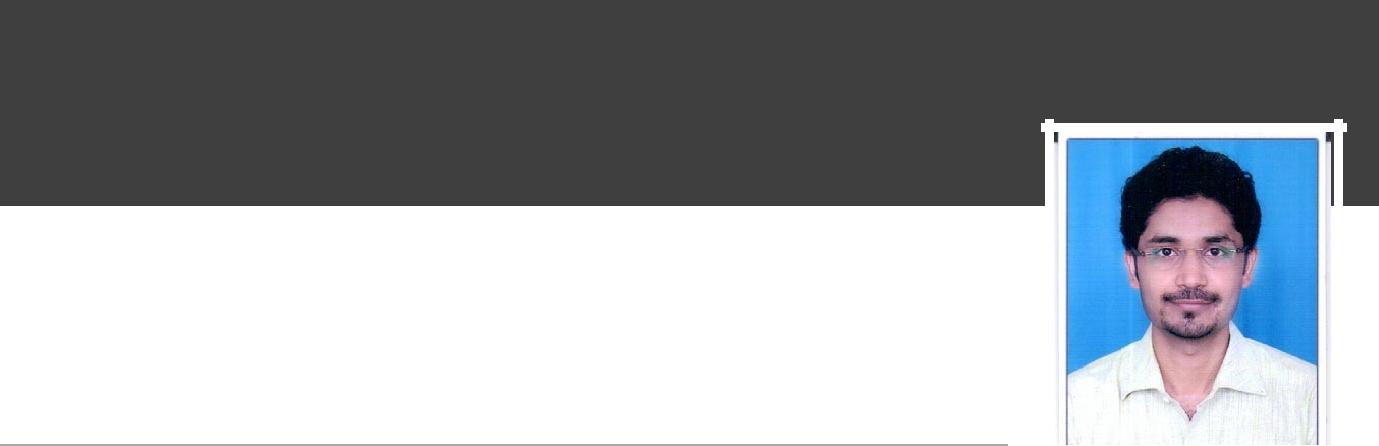 Girdhari Powder coating expertise with laboratory & management skillNationality: Indian	Born on: 07/29/1988City: Dubai	Country: United Arab EmiratesEmail: girdhari.369621@2freemail.com Marital Status: Single	Sex: Male Objective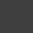 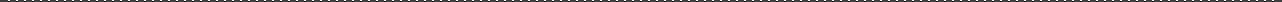 I want to succeed in a stimulating and challenging environment, building the success of the company while I experience advancement opportunities. EducationMay 2010 - June 2012Department of materials science - Sardar patel universityCovered following subjects :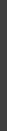 Materials science. Polymer science, Semiconductors, Metallic processing. Project on Synthesis of anatase TiO2 nano particles by sol gel method”.May 2008 - June 2010NVPAS College - Sardar patel universityV.V, Nagar, Gujarat, IndiaM.Sc. - Materials scienceV.V. Nagar, Gujarat, IndiaB.SC - Industrial chemistryCovered Subjected :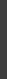 Organic chemistry, Technology of petroleum, polymers, Industrial managment, unit operationsDubaiPaint plant In charge & senior HSE officerAchievement: Successfully conducted trial for MDF powder coating first time in all over UAE with powder supplier. As paint plant in charge:Meets with the manager to plan and prioritise work according to established production targets. Communicates with staff to establish and maintain effective working relationships.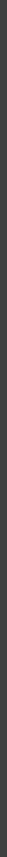 Directs daily work assignments of a paint plant staff.Prepares and maintains records of time worked and materials expended on projectsEnforces existing methods and procedures relative to construction, maintenance and repair activities. Maintain quality standard and fulfil exact customer specification.Assists in the development and motivation of staff through training. Prepare job reports and submit to MD on weekly basis.Maintain ISO 9001 standards to fulfil company quality policy. ( Certified ISO internal auditor.) As senior HSE officer:Ensure the Safety and Health Plan is prepared and implemented in the factory. Ensures there are safety messages in each Incident Action Plan.During initial response, document the hazard analysis process, hazard identification, exposure assessment and controls.Asian paints and industrial paints ltd.May 2012 - March 2014Powerbar gulf llcOct 2014 - April 2015Participate in planning meetings to identify any health and safety concerns inherent in the operations daily work plan.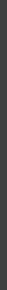 Review the Incident Action Plan for safety implications & investigate accidents that have occurred within incident areas.Exercise emergency authority to prevent or stop unsafe acts.Ensure preparation and implementation of Site Safety and Health Plan (SSHP). Maintain OHSAS 18001 & ISO 14001Ras Al khaimah , UAEProduction engineerAchievement: When I joined paint plant had a problem with rejections of 30% in the coating but I resolved the issue and reduce rejections up to 2.7 %.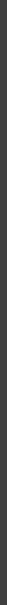 Operate paint process and application equipment in accordance with established control plans in order to satisfy the quality standards and delivery schedule.Develop, implement, verify and document parameter settings for all paint process and application equipment to maintain the specified quality standards detailed in the control plans for all products.Responsible for the supervision of powder coating plant & production.Manpower allocation and other maintenance of powder coating plant, stock maintaining Checking plant performance before & after each shift.Trained people for the growth of the team. Maintain 5S & ISO documentation.Verify and calibrate paint process and application equipment as directed in the total productive maintenance plan to ensure the accuracy and repeatability of the painting process.Vapi ,Gujarat, IndiaResearch & Development officer and technical servicesAchievement: Develop the new metallic shade and established on customer line on the first trial.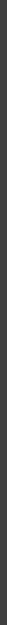 Evaluation of different type of raw materials like resins pigments, extenders, additives. To develop products as per customer requirements.Support the production people to standardise the newly developed formula at shop floor. To established the product conduct trial at the 1st time.To support the technically to marketing people to resolve the issue of regular products Architectural Shade development and TestingMetallic Shade developmentLong term testing like Salt Spray Test, UV Test, Humidity, and Product Stability Test and record the data systematically.Well aware about SAP system. Well aware about FMEA systemGood awareness of application troubleshooting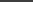  Language Skills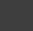  English - Expert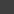  Hindi - Native Gujarati - Expert Spanish - Beginner Technical Skills Operation management M.S. Office Production management Powder coating trouble shooting & pretreatmentPowder coating applicationI have good experience in powder coating trouble shooting and pretreatment skillsMarch 2014 - Oct 2014March 2014 - Oct 2014Mumbai, IndiaAshapura mine chem ltdAshapura mine chem ltdResearch officer - AnalyticalTo learn the operation, calibration and interpretation of following instruments used for analysis of mineralsTo learn the operation, calibration and interpretation of following instruments used for analysis of mineralsTo learn the operation, calibration and interpretation of following instruments used for analysis of mineralsTo learn the operation, calibration and interpretation of following instruments used for analysis of mineralsXRD instrumentXRF instrumentParticle size Analyser (Sedigraph & Malvern).To generate the precise and accurate test report on time.To maintain the documentation, data record for all the responsible instruments.To follow Good Lab Practices and take safety precautions.To update the knowledge by literature, journals, conferences etc.